Temat: Sadzimy i siejemyCele ogólne: Poznanie warunków prawidłowej hodowli roślin, doskonalenie umiejętności wyciągania wniosków.„Pracowite pszczółki”- zabawa ruchowa, utrwalenie nazw wiosennych kwiatów. Rodzic rozkłada szarfy w kolorach białym, filetowym, żółtym, różowym. Dzieci biegają swobodnie po Sali.  W szarfach są umieszczone zdjęcia kwiatów: fioletowych szafirków, białych pierwiosnków, żółtych tulipanów i różowych sasanek. Dzieci odliczają do czterech. „Jedynki” są pszczołami, które zapylają szafirki. „Dwójki mają zadbać o pierwiosnki. „Trójki” zapylają tulipany, a „czwórki”- sasanki. Rodzic mówi, które kwiaty mają zostać zapylone. Dzieci przydzielone do tych kwiatów lecą do odpowiednich szarf i biegają wokół nich. Pozostałe dzieci kucają ( potrzebne będą kolorowe szarfy i zdjęcia kwiatów).„ Kwiatki z nasion”- zabawa plastyczna. Wypełnianie konturu kwiatów i innych obiektów (posmarowanych wikolem) nasionkami fasoli, kaszą, ryżem itp. ( kontury kwiatów, klej wikol, ziarna fasoli, kasza, ryż). Prezentacja sylwety tulipana , analiza słuchowa wyrazu „tulipan”(dzielenie na sylaby, liczenie sylab)
- oglądanie części rośliny- podziemna, nadziemna, nazywanie części (cebulka, łodyga, liście, płatki)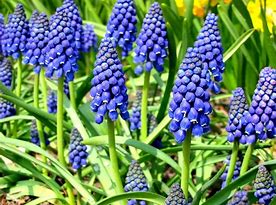 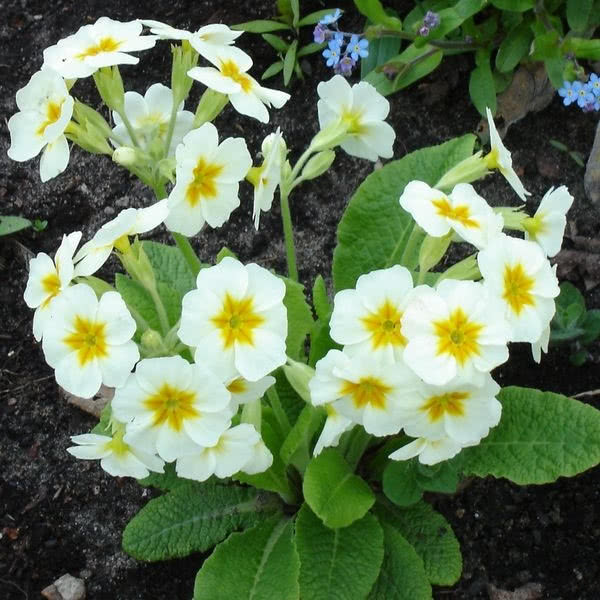 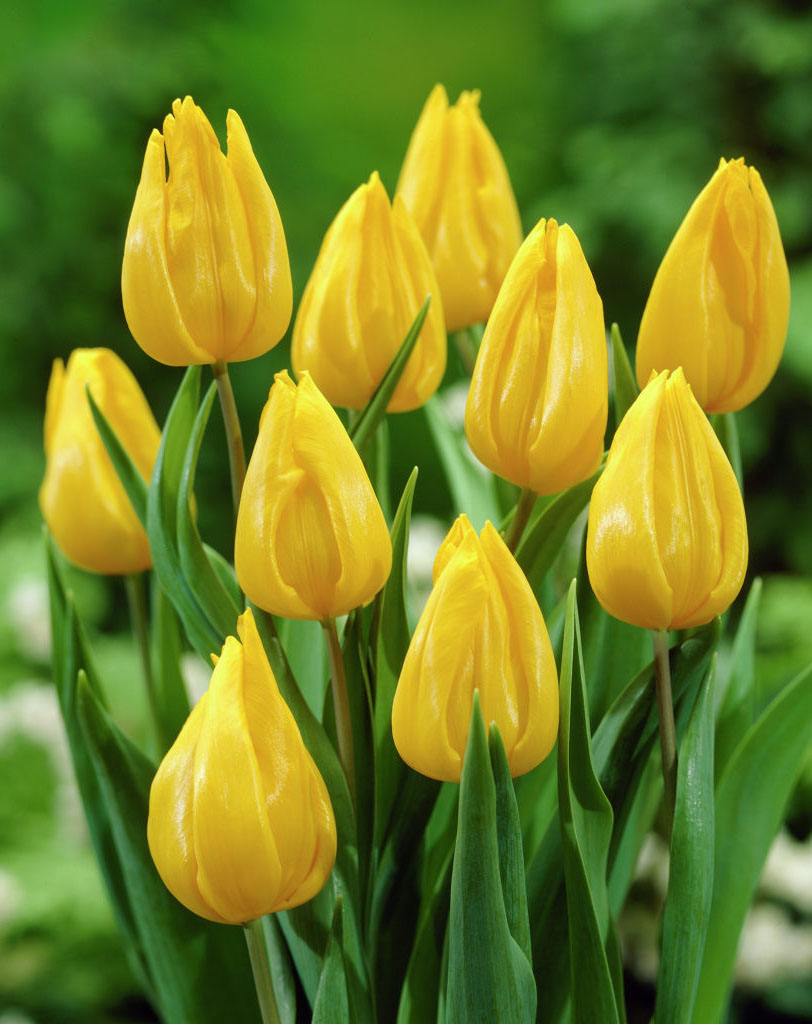 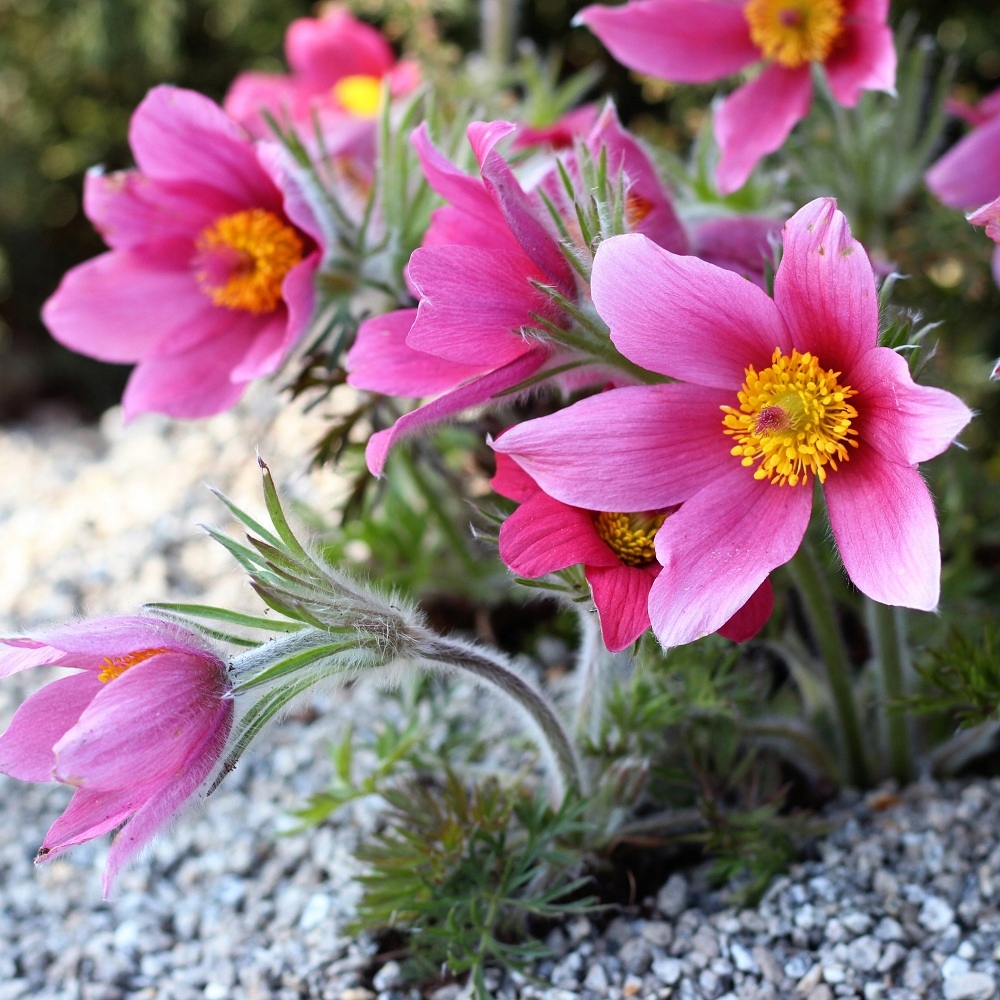 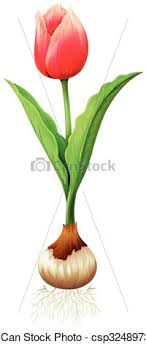 